INTEGRANTESCARMENZA SIERRA HERNANDEZSONNIA RESTREPO URIBEGRADOS EN LOS CUALES SE VISUALIZA SU DESARROLLOPREESCOLARINSTITUCION EDUCATIVA PERPETUO SOCORROAÑO 2013PROYECTO LUDICO PEDAGOGIGOS  (Decreto 2247/97)JUSTIFICACIÓN:Las maestras de preescolar de las I.E.P.S comprometidas con la situación actual de la Educación y conocedoras de la ley , hemos adaptado los contenidos básicos del nivel, los estándares y las competencias a proyectos lúdico pedagógicos donde priman los intereses y necesidades de nuestros niños y niñas, asociados a un enfoque constructivista, holístico y sistémico donde lo que prima es el ser y su hacer , la manera como aprenden y aquello que desea aprender, donde el docente es un estimulador de aprendizaje partiendo de los saberes previos de los estudiantes en un clima lúdico de aprendo jugando para lograr un aprendizaje significativo que le facilite el acceso a nuevos conocimientos.FUNDAMENTO LEGALLa Constitución Política de Colombia de 1991 y el código de la Infancia y la Adolescencia – LEY 1098 de Noviembre 8 de 2006, establece como derechos fundamentales de los niños y las niñas la vida, la integridad física, la salud, la seguridad social, la alimentación equilibrada, su nombre, nacionalidad, a Tener una familia etc.El Artículo primero de la Ley General de Educación de 1994 considera la educación como un proceso de formación permanente, personal, cultural y social, que  se fundamenta en una concepción integral de la persona humana, de su dignidad, de sus Derechos y sus Deberes.  Es la razón por la que la Propuesta para el Preescolar tiene un enfoque integral. Además en su artículo 5º determina los objetivos comunes a todos los niveles de la educación formal.DEFINICIÓN DE EDUCACIÓN PREESCOLAR. (Art. 15 LEY 115)La educación preescolar corresponde a la ofrecida al niño para su desarrollo integral en los aspectos biológicos, cognoscitivo, sicomotriz, socio – afectivo y espiritual a través de experiencias de socialización pedagógica y recreativas.OBJETIVOS ESPECIFICOS DE LA EDUCACION  PREESCOLAR. (Art. 16 LEY 115)Son objetivos específicos del nivel Preescolar:1.    El conocimiento del propio cuerpo y de sus posibilidades de acción, así como la adquisición de su identidad y autonomía.2.    El crecimiento armónico y equilibrado del niño, de tal manera que facilite la motricidad, el aprestamiento y la motivación para la lecto-escritura y para las soluciones de problemas que impliquen relaciones y operaciones matemáticas.3.    El  desarrollo de la creatividad, las habilidades y destrezas propias de la edad, como también de su capacidad de aprendizaje.4.     La ubicación espacio-temporal y el ejercicio de la memoria.5.     El desarrollo de la capacidad para adquirir formas de expresión, relación y comunicación y para establecer relaciones de reciprocidad y participación, de acuerdo con normas de respeto, solidaridad y convivencia;6.    La participación en actividades lúdicas con otros niños y adultos.7.    El estimulo a la curiosidad para observar y explorar el medio natural, familiar y social;8.    El reconocimiento de su dimensión espiritual para fundamentar criterios de Comportamiento.9.    La vinculación de la familia y la comunidad al proceso educativo para mejorar la calidad de vida de los niños en su medio, y10. La formación de hábitos de alimentación, higiene personal, aseo y orden que generen conciencia sobre el valor y la necesidad de la salud.El DECRETO 1860 de Agosto 3 de 1994, reglamenta parcialmente la Ley 115 de 1994, en los aspectos pedagógicos y organizativos generalesArt. 6. Organización de la Educación Preescolar: La Educación Preescolar de que trata el artículo 15 de la Ley 115 de 1994, se ofrece a los niños antes de iniciar la educación básica y está compuesta por tres grados, de los cuales los dos primeros grados constituyen una etapa previa a la escolarización obligatoria y el tercero es el grado Obligatorio.La RESOLUCIÓN 2343 de Junio 5 de 1996, de los artículos 78 y 148 de la Ley 115 adopta un diseño de lineamientos generales de los procesos curriculares del servicio público y establece los indicadores de logros curriculares para la educación formal.Art. 3 Concepto de Lineamientos Curriculares: Constituyen orientaciones para que las instituciones educativas del país ejerzan la autonomía para adelantar el trabajo permanente en torno a los procesos curriculares y al mejoramiento de la calidad de la educación.Art. 8 Concepto de Indicadores de Logros Curriculares: constituyen una descripción de los indicios o señales deseables y esperadas, en función de los fines y objetivos de la educación formal y de las dimensiones del desarrollo humano, al cual deben contribuir  todas las áreas de formación previstas en la Ley 115 de 1994.Art. 9 Alcance de los Indicadores de Logros Curriculares: Se comprende los indicadores de logros por conjuntos de grados, cuya característica es su referencia a logros que deben ser alcanzados, a nivel nacional, por todos los educandos del país. A partir del mes de Julio de 1998 se establecieron los LINEAMIENTOS PEDAGÓGICOS DE LA EDUCACIÓN PREESCOLAR.DIMENSIÓN CORPORAL: Es la expresividad del pensamiento y se traduce en la manera integral como el niño actúa y se manifiesta ente el mundo con su cuerpo. En esta acción el niño se articula con su afectividad, sus deseos, sus representaciones, como también todas sus posibilidades de comunicación y conceptualización.DIMENSIÓN COGNITIVA: Es el desarrollo de la capacidad humana para relacionarse, actuar, analizar, crear y transformar la realidad permitiendo la construcción de su conocimiento. Este conocimiento está basado en sus experiencias, preconceptos, intereses, necesidades y la visión de su mundo interior y exterior.DIMENSIÓN ÉTICA, ACTITUDINAL Y VALORATIVA: Es la manera de interrelacionarse teniendo en cuenta la socialización y la efectividad para llegar a un desarrollo armónico e integral con su entorno. La educación basada en valores, posibilita la formación de un ser integro, autónomo, capaz de actuar con criterios propios, distinguiendo lo correcto e incorrecto. DIMENSIÓN COMUNICATIVA: Esta dimensión es una parte del proceso formativo que se refiere a la adquisición de formas de expresión, oral y escrita. Esta dirigida a expresar conocimientos e ideas sobre las cosas, acontecimientos y fenómenos de la realidad, a construir mundos posibles, a establecer relaciones para satisfacer necesidades, formar vínculos afectivos, expresar emociones y sentimientos.DIMENSIÓN ESTÉTICA: La estética se fundamenta en el conocimiento, manejo y expresión, a través de las actividades graficas, plásticas y manualidades que desarrolla el niño y la niña mediante sus capacidades, habilidades y destrezas artísticas.DIMENSIÓN SOCIOAFECTIVA:  Se refiere a la capacidad del ser humano para reconocer la existencia del otro y de sí mismo a través de la expresión de sentimientos, de emociones  enmarcados en las relaciones interpersonalesDIMENSIÓN ESPIRITUAL: El desarrollo de esta dimensión en el niño, le corresponde en primera instancia a la familia y posteriormente a la institución educativa, al establecer y mantener viva la posibilidad de trascender como una característica propia de la naturaleza humana, la espiritualidad. El espíritu humano crea y desarrolla mediante las culturas y en las culturas un conjunto de valores, de intereses, de aptitudes, actitudes de orden moral y religioso con el fin de satisfacer la necesidad de trascendencia que lo caracteriza.JACQUES DELORS, plantea que el desarrollo del ser humano es un proceso dialéctico que comienza por el conocimiento de si mismo y se abre después a las relaciones con los demás, por ello propone cuatro aprendizajes fundamentales como pilares del conocimiento, válidos para la acción pedagógica de niños, jóvenes y adultos.. SIGNIFICADO Y SENTIDO DE LA EDUCACION  PREESCOLAR.La educación  debe estructurarse en torno a cuatro  aprendizajes fundamentales, que en el transcurso de la vida serán para cada persona, en cierto sentido los pilares del conocimiento: Aprender a conocer, es decir, adquirir los instrumentos  de la comprensión; aprender a hacer, para poder influir sobre el propio entorno ; aprender a vivir juntos, para participar y cooperar con los demás en todas las actividades humanas, y, por último , aprender a ser, un proceso fundamental que recoge elementos de los tres anteriores. Por supuesto, estas cuatro vías del saber convergen en una sola, ya que hay entre ellas  múltiples puntos de contacto, coincidencia e intercambio.APRENDER A  CONOCEREste tipo de aprendizaje consiste en aprender a comprender el mundo que lo rodea, al  menos suficientemente para vivir con dignidad, desarrollar sus capacidades profesionales y comunicarse con los demás. Como fin,  su justificación es el placer de comprender, de conocer, de descubrir. Aprender para conocer supone aprender a aprender, para poder aprovechar la posibilidad que ofrece la educación a lo  largo de la vida.APRENDER A HACERSupone la participación en la  planeación, realización y elaboración de una tarea  común; la creación de una dinámica que favorezca la cooperación, la tolerancia y el respeto y además, la potenciación de aprendizaje verdaderamente significativos en situaciones que tienen valor especial para el que aprende a través de la acción, intercambio de información con los demás, toma de decisiones y puesta en práctica de lo aprendido.Es a partir de la observación y experimentación con lo que hay y sucede a su alrededor, que los niños son capaces  de obtener e incorporar un gran caudal de información, formular hipótesis establecer relacione, comprender y generalizar. Y pueden hacerlo, gracias a las formas de acción e interacción que establecen con los objetos y elementos del entorno y con los otros niños, compañeros y adultos.APRENDER A VIVIR JUNTOSAprender a vivir juntos es aprender a vivir con los demás, fomentando el descubrimiento gradual del otro,  que enseña sobre la diversidad de la especie  humana  y contribuye  a una forma de conciencia  de las semejanzas, las diferencias y la interdependencia entre todos los seres humanos. El  descubrimiento  del otro pasa forzosamente por el conocimiento de uno mismo, para saber quien es; sólo así se podrá realmente en el lugar de los demás  y comprender sus reacciones.Es el respeto, cuidado y atención de los niños, un punto de partida, para el logro de la convivencia humana.APRENDER A SERLa función esencial de la educación  es propiciar en todos los seres humanos la libertad de pensamiento, de juicio, de sentimiento y de imaginación que se necesitan para que sus talentos alcancen la plenitud y de esta  manera puedan ser artífices, en la medida  de lo posible, de su destino.Este desarrollo del ser humano que va del nacimiento al fin de la vida, es un proceso que comienza por el conocimiento de si mismo, a través de las relaciones con los demás.En septiembre 11 de 1997, se establecen normas relativas a la prestación del servicioEducativo del nivel preescolar y se dictan otras disposiciones en el DECRETO 2247:PRINCIPIOS DE LA EDUCACIÓN PREESCOLARINTEGRALIDAD: Reconoce el trabajo pedagógico integral y considera al educando como ser único y social en interdependencia y reciprocidad permanente.PARTICIPACIÓN: Reconoce la organización y el trabajo de grupo como espacio propicio para la aceptación de sí mismo  y del otro , la construcción de valores y normas sociales, el sentido de pertenencia  y el compromiso personal y grupal, en el intercambio de experiencias, conocimientos e ideales.LUDICA: Reconoce el juego como dinamizador de la vida  del educando mediante el cual construye conocimientos, se encuentra consigo mismo, con el mundo físico y social.La lúdica permite: acceder al conocimiento de forma significativa, incentivar la motivación, introducir, conceptos, procedimientos y valores que de otra manera no sería posible.En nuestro Proyecto Lúdico Pedagógico, además de los tres principios planteados en el decreto 2247 de 1947, tendremos en cuenta los siguientes principios:BUEN TRATO: Hace referencia a la relación entre sujetos de derecho, es decir entre personas con igualdad de derechos a la integridad, la calidad de vida y el afecto como guía orientadora de las relacionesINDIVIDUALIZACIÓN: Se refiere a la comprensión que cada niño y niña actúan de manera diferente.EXPERIENCIA: La experiencia como ensayo y experimento supone reflexión y expectativa frente a las consecuencias que fluyen de ella. Cuando la acción produce cambios que son pensados y aprovechados para el crecimiento entonces la vivencia se llena de sentido y se vuelve significativa.INTERÉS: Cada niño y niña tienen inclinaciones y preferencias, los cuales se deben tener en cuenta procurando condiciones favorables para que su deseo y voluntad se desarrollen de manera armónica.PEDAGÓGICO: Hace referencia al clima producido por el tipo de interacciones que se promuevan entre los niños y niñas, con la maestra y el aprendizaje. La acción pedagógica no es fruto de la improvisación, pero tampoco de la planeación cuadriculada sino de la preparación y anticipación de contextos y relaciones, que faciliten la comprensión y crecimiento compartido.INVESTIGACIÓN: Significa tener una actitud permanente de cuestionamiento, problematización, reflexión, estudio del planteamiento del quehacer cotidiano. Para los niños y niñas implica que el aprender es tanto hacer como reflexionar a partir de preguntas, intereses y descubrimientos, así mismo como sus vivencias, ideas, emociones y situaciones particulares. FUNDAMENTOS PEDAGÓGICOSUn modelo pedagógico  es aquel que reconoce y vincula factores que representan el mundo simbólico y afectivo  del contexto del niño y la niña, estos planteamientos están orientados por grandes psicólogos y pedagogos que han reflexionado sobre  la organización del proceso de enseñanza aprendizaje en los niños y niñas dentro del circulo de edad preescolar. Teniendo en cuanta que la educación de la primera infancia es un concepto amplio, que abarca todas las esferas del desarrollo integral de los niños, con el fin de formar seres activos y partícipes de su propio proceso en donde los ambientes social, y cultural enmarcan una influencia decisiva en el desarrollo de competencias y capacidades en el ámbito de sí mismo, comunicativo en el mundo  técnico científico.HOWARD GARDNER, con su teoría de las Inteligencias Múltiples proporciona a la educación infantil un sistema para formar de manera más completa, aspectos importantes del desarrollo; se centra en el estudio de las capacidades humanas en su conjunto, que abarca otros aspectos y abre la perspectiva del aprendizaje a otras áreas del desarrollo.Las inteligencias relacionadas que investiga y propone GARDNER son:   INTELIGENCIA LINGÜÍSTICA: Capacidad de emplear de manera eficaz las palabras, manipulando la estructura o sintaxis del lenguaje, la fonética, la semántica y sus dimensiones prácticas.INTELIGENCIA LÓGICA MATEMÁTICA: Capacidad de manejar números,  relaciones y patrones lógicos de manera   efectiva, así como otras funciones y abstracciones de este tipo.INTELIGENCIA ESPACIAL: Habilidad de apreciar con certeza la imagen visual y espacial, de representar gráficamente las ideas, y de sensibilizar el color, la línea, la forma, la figura, el espacio y sus interrelaciones.INTELIGENCIA FÍSICA Y CINESTÉSICA: Habilidad para usar el propio cuerpo para expresar ideas y sentimientos, y sus particularidades de coordinación, equilibrio, destreza, fuerza, flexibilidad y velocidad, así como perceptivas y táctiles.INTELIGENCIA MUSICAL: Capacidad de percibir, distinguir, transformar y expresar el ritmo, timbre y tono de los sonidos musicales. INTELIGENCIA INTERPERSONAL: habilidad para distinguir y percibir los estados emocionales y signos interpersonales de los demás, y responder de manera efectiva a dichas acciones de forma práctica.INTELIGENCIA INTRAPERSONAL: Habilidad de la autoinstrospección y de actuar consecuentemente sobre la base de este conocimiento, de tener una auto imagen acertada, y capacidad de autodisciplina, comprensión y amor OVIDE DECROLY defendía primeramente el valor de la herencia y del medio ambiente  y exigía propio.Por otra parte, uno de los innovadores de la educación moderna y cultivador de la psicología pedagógica,  después un conocimiento perfecto del niño, principalmente de su evolución afectiva “La Educación Por Y Para La Vida”.Que significa: Integrar al niño a su medio social y otorgarle las herramientas necesarias para solucionar sus necesidades básicas. Por lo que hay que tener en cuenta:         “Ambiente humano: los niños forman grupos mixtos homogéneos en cuanto a características comunes (edad mental) con libertad para moverse.         Ambiente físico: Decroly concibe las instituciones en contacto directo con la naturaleza, con salas, tipo talleres o laboratorios con materiales que los educandos han de ayudar a organizar, y otra sala con la función de comedor.         Organización del tiempo: la jornada de trabajo diario se organiza en los diferentes horarios, teniendo en cuenta las actividades que los pequeños tienen que realizar y el lugar.         Planificación: en el modelo se postulan los centros de interés como formas de organizar las actividades del proceso educativo, así como las leyes fundamentales del trabajo pedagógico         Actividades y materiales: las actividades fueron desarrolladas por Decroly a partir de materiales que denominó juegos educativos”. DECROLY parte de lo real y concreto, de experiencias vividas en el campo pedagógico, a la vez que tiene en cuenta la necesidad de la adaptación educativa a la nuevas exigencias externas y sociales. Señala que la escuela debe resaltar la necesidad de trabajar en colaboración con las aptitudes motrices, facilitándole al niño un material adecuado para lograr tal desarrollo psico – físico., que estimule el aspecto sensorio motor y perceptivo del niño y la niña, la imaginación y  propiciar vivencias con el entorno natural y social.MARIA MONTESSORI, desarrolla su modelo pedagógico basado en los planteamientos de Rousseau, pestalozzi, y Froebel que hicieron hincapié en el potencial innato del niño y su capacidad de desarrollarse en el medio.  Los componentes básicos de este modelo son la libertad, la estructura y el orden, la realidad y la naturaleza, la belleza, la atmósfera, el desarrollo de la vida en comunidad.Montessori, considera a la religión como algo esencial al hombre, que nace con el y por lo tanto no puede estar ausente de una educación realmente integral.  En su modelo son componentes claves el medio ambiente, que incluye los materiales y ejercicios pedagógicos, que posibilite el desarrollo de los sentidos.  La función del educador es organizar el ambiente, y presentar ejercicios diseñados para la auto educación del niño.El método Montessori, al igual que sus precursores, ratifica los principios y los planteamientos de una educación activa, en los que además refuerza el papel de la familia como base del desarrollo del niño.JEROME BRUNER: Postula la teoría del desarrollo cognitivo donde su principal interés es el desarrollo de las capacidades mentales.  Señala una teoría de instrucción prescriptiva porque propone reglas para adquirir conocimientos, habilidades y al mismo tiempo proporciona las técnicas para medir y evaluar resultados.Bruner en su teoría  de “Constructivismo Social”  plantea que los seres humanos somos capaces de construir su significado y dotar de sentido al mundo social y cultural.Por otro lado, Bruner dice que no se puede comprender al hombre sin tener en cuenta la cultura en donde está inserto.  La cultura es el escenario en donde se extienden los casos particulares de la perspectiva psicológica cultural de la educación como la pedagogía, la enseñanza del presente, del pasado. Etc.  Bruner es un teórico que siente sus principios en un supuesto más bien ambientalista; el aprendizaje es visto como un proceso que puede acelerar el desarrollo cognitivo del niño y la instrucción sería la forma en que el maestro presenta al niño aquello que debe aprender.El modelo pedagógico histórico- cultural surge a partir de los planteamientos de VIGOTSKY, concebido en grandes áreas de desarrollo (intelectual, física, estética y moral), sus contenidos y métodos son el producto de las investigaciones realizadas por numerosos especialistas a través de muchos años.Según Vigotski, considera que el centro de todo el proceso educativo lo constituyen los niños, esto significa que la organización de la vida en la institución, la estructuración de las actividades que se planifican, los métodos y procedimientos de trabajo didáctico, las relaciones que se establecen entre ellos y el adulto y los demás, tienen que corresponderse con las particularidades de su edad, sus intereses y necesidades y fundamentalmente tener un verdadero significado y sentido personal.  Los educadores son los responsables de organizar, estructurar y orientar el proceso pedagógico que ha de conducir al desarrollo. La Comunicación afectiva del equipo educativo con los infantes son el soporte del proceso educativo. Sin afecto, sin amor, no hay lugar para el desarrollo.  La libre comunicación entre los educandos, no solo cuando el adulto lo propicie, sino cuando ellos tengan necesidad de hacerlo, es un elemento importante durante toda su vida en la institución. FUNDAMENTO PSICOLÓGICOEntender el  desarrollo humano como proceso implica comprender las interrelaciones entre sus dimensiones: ética, comunicativa, espiritual, cognitiva, Estética, socio-afectiva y corporal.Reflexionar alrededor de estos principios del desarrollo humano y del sentido pedagógico de la educación preescolar es pertinente y hace posible afectar positivamente los ámbitos familiar, comunitario, social e institucional a la vez que permite entender la razón por la cual la educación preescolar tiene una función especial que la hace importante por si misma y no como preparación para la educación primaria.  La educación preescolar  tiene carácter  propio, se basa en principios científicos y tiene en cuenta la maduración, el desarrollo y la socialización de niños y niñas. Sus principios y objetivos se diseñan en función de la educación de estos y sus necesidades y habilidades. El niño y niña como protagonista de su conocimiento.CARACTERÍSTICAS DEL DESARROLLO DEL NIÑO EN EDAD PREESCOLAR.NIÑOS  DE 4-6 AÑOS DE EDAD: En esta fase los niños están en capacidad  para caminar y correr, alimentarse por sí mismos, controlar en gran parte sus funciones corporales, satisfacer sus propias necesidades y comunicarseDESARROLLO FÍSICOLos niños en edad preescolar, con edades entre los 4 y 6 años que cursan  jardín o transición tienen las siguientes características físicas y motoras:Promedio de altura: 90 cm. y 1.10 Mt.Promedio de peso: 14 a 17 kl.Proporción corporal: Piernas largas en relación con la longitud total del cuerpo (del  14 al 44% del tamaño del cuerpo).Desarrollo cerebral: Peso del cerebro del 75 al 95% del peso de su cerebro cuando sea adulto.Fortaleza muscular: Se incrementa significativamente en contextura y resistencia.Dentición: Dientes de leche. A los 6 años, aproximadamente, se desprenden y son reemplazados por dientes permanentes.DESARROLLO MOTORHay desarrollo motor gruesoHay control intestinal y de la vejiga (del 80% a los 4 años y del 90% a los 5 años).Hay aún cambios en el control motor fino y en la coordinación motora fina. En la pre escritura y escritura se refleja el incremento de esta coordinación.Las principales destrezas motoras son:A los 4 años: Bajan escaleras en un pie (aún necesita ayuda); saltan en un pie, brincan hábilmente, suben escaleras (60%), y montan en triciclo.A los 5 años: Saltan amplia, hábil y ordenadamente con 1 ó 2 pies, saltan de 8 a 10 veces en un pie, lanzan bien pelotas a lo alto, agarran bolas medianas al lanzárselas.A los 6 años: Saltan, patean, lanzan bolas ágilmente y montan en bicicleta con equilibrio.Manejo de figuras: Producen figuras concéntricas – circulares. No pueden disponer fácilmente las figuras ni trasladar diseños en la producción de conjuntos.Representación pictórica: Pueden representar objetos y componer dibujos de conjunto, al principio simples (4 años), y al final más complejos (5 y 6 años).DESARROLLO COGNITIVO Y PERCEPTUALManejan las formas de representación activada; sin embargo, las representaciones icónicas están limitadas a los objetos y sucesos concretos, pero las representaciones simbólicas ya se dan aunque los símbolos no tienen relación directa con los objetos o sucesos que simbolizan.Su conocimiento es pre operacional, caracterizado por:Concreción: No les permite comprender los conceptos abstractos.Realismo mágico: No distinguen las fantasías de la realidad.Egocentrismo: No pueden considerar una situación desde el punto de vista de otra persona.Animismo: Le dan a los objetos sus propias cualidades del niño.Centración: Responden únicamente por un solo aspecto de una situación.Dominio perceptual: Su pensamiento va sobre lo percibido, pero no sobre la reflexión acerca de esa percepción.Atención estática: Ven las cosas como son, pero no reflexionan sobre sus posibles orígenes y transformaciones.Irreversibilidad: No pueden retroceder sus pasos en el pensamiento.Su razonamiento es transductivo, no puede ser ni inductivo (de lo particular a lo general), o deductivo (de lo general a lo particular); va de algo particular a otro algo particular, sin tener en cuenta lo general; por tanto, no concluye bien (ni de forma analítica o sintética), y no maneja el proceso de las relaciones causa-efecto. Su razonamiento es distorsionado.Sus conceptos, iniciando la primera infancia, son:Simplista: Usa pocas características de los objetosIdiosincrásicos: Poco entendido por la comunidad social.irreales: Pobremente definidos.Absolutistas: Un concepto no puede representar dos o más objetos o hechos.Inaccesibles: No puede describir los conceptos.Su forma de clasificar no es sistemática, por tanto clasifican con características, pues ellos eligen como relevantes y descartan las irrelevantes. No sobre ordenan o subordinan jerárquicamente. Su memoria de reconocimiento es mejor que la de recuerdo. Tienen memoria sensorial, de corto y largo plazo y repiten frecuentemente las informaciones. Su percepción está bien desarrollada, aunque a veces se dificulta la percepción de la profundidad (por la concreción y centración de su forma de conocer). La percepción de la distancia se desarrolla progresivamente, pero son susceptibles a las ilusiones; también les falta habilidad para reconocer objetos si se les da poco apoyo para identificarlos. Identifican las partes y el todo, pero con algunas partes no identifican el todo.El concepto de número en ellos es limitado; pueden contar pero no comprenden qué es contar ni qué son los números; tampoco conservan los conceptos de número.Tienen problemas con los conceptos de espacio y de relaciones espaciales y con la comprensión de la medición de las distancias (por su egocentrismo al conocer).La concepción del tiempo es distorsionada. Asocian el tiempo con la acción; siempre viven en el aquí y ahora. En ellos el pasado es vago por su memoria desorganizada y el futuro es especulativo-presente.DESARROLLO DEL LENGUAJEGran parte del desarrollo del lenguaje se da en la edad preescolar: el desarrollo fonético (habilidad para discriminar y usar todos los sonidos de las vocales, aunque no todos los consonánticos); el desarrollo semántico (manejo del vocabulario, significado de las palabras); desarrollo sintáctico (expresiones de una y dos palabras, inflexiones, reordenación de frases, creación de oraciones simples y compuestas con ideas simples). DESARROLLO DE LA PERSONALIDADEl niño, en la primera infancia de la edad preescolar (4 a 6 años) es:Negativista: Por mostrar su autonomíaDependiente: De la reafirmación de los adultos y de la atención que le presten.Emprendedor: Con iniciativas.Imitador: Busca modelos para imitar y se identifica con ellos.DESARROLLO MORALLas limitaciones en el desarrollo de las capacidades cognitivas de los niños en la primera infancia no les permiten comprender los conceptos abstractos de moralidad; por eso la conducta de los niños es el reflejo de la moralidad de los padres, adultos y docentes con quienes comparte su ambiente escolar, familiar y social.DESARROLLO SOCIALEn la primera infancia el niño necesita la socialización, la compañía de otros niños o adultos y/o de quienes los remplace (mascotas).Vive juegos sociales:Paralelo: juega con otros, pero está pendiente es de su juego.Asociativo: Juega en grupos con el mismo material, pero usándolo de diferente forma entre ellos.Cooperativo: Juega en grupos con actividades coordinadas y con roles definidos.La agresión, al principio física y luego verbal, es propia de la primera infancia y se expresa según la relación con sus padres y profesores (si son autoritarios y /o permisivos).FUNDAMENTACION  INSTITUCIONALInstitución educativa Perpetuo SocorroRESOLUCIÓN EDUCATIVA:            4417  DE NOVIEMBRE 17/2005													NIT :                                            800.256.811.8CÓDIGO DANE:                            105001000809DIRECCIÓN:                                 CRA  92  #  34D-53TELÉFONO:                                        253 90 37NUESTRA MISIÓNEducar y formar ciudadanos íntegros fundamentados en valores cristianos y principios de la Madre Laura, capacitados para el trabajo en equipo, la participación democrática, comprometidos con el conocimiento, la investigación y el desarrollo personal y ambiental, para afrontar las exigencias de un mundo globalizado a través de un desempeño laboral y profesional.NUESTRA  VISIÓNA 2015 nos proyectamos como una institución con certificación de calidad líder en formación académica, ética, moral y social aprovechándolos avances culturales, sociales, tecnológicos y científicos que permiten ofrecer una educación integral con participación activa de la comunidad educativa.VALORES  INSTITUCIONALES.EL RESPETO:Esencia de las relaciones humanas, de la vida en sociedad, conoce la autonomía de cada ser, hasta donde llegan mis derechos y donde comienzas los de los demás, exige un trato amable y cortes, crea un ambiente de cordialidad y seguridad, hace posible el respeto a la diferencia aceptando al otro tal y como es. A todos nos gusta ser respetados en nuestro modo de ser y como tal debemos respetar a los demás..LA SOLIDARIDAD:Es el empeño por el bien común y de cada uno, crea la noción de justicia social, fraternidad, compromiso, apoyo sincero, solución de problemas y carencias espirituales y materiales..TOLERANCIA:Establece el sentido de pluralidad; aprende a ser con el otro, saber escuchar y aceptar la diversivadad social, cultural, étnica religiosa; la tolerancia hace alusión a la habilidad de adaptarse a los problemas de la vida cotidiana, va unido a la comprensión de saber que como seres humanos todos fallamos. .CONVIVENCIA:En términos de la imparcialidad que alude a la igualdad, comprensión y seguridad para vivir  juntos; la práctica de este valor debe girar en torno a un proceso educativo orientado a la formación del ser humano; creando armonía en las relaciones de cada uno y su entorno, mejorando siempre la calidad de vida de los individuos..HONESTIDAD:Es aquella cualidad humana por la que las personas se determina a actuar siempre con base a la verdad y autentica justicia; dicta una forma de vivir coherente entre lo que se piensa y lo que se hace, cuando se cumple con las obligaciones, cuando seda a cada quien lo que es debido. Es una cualidad que va unida a la sinceridad y lealtad, ser honesto es ser limpio en el actuar.OBJETIVO  GENERAL  INSTITUCIONAL:Propiciar una formación de los estudiantes con calidad, atendiendo las necesidades individuales de los procesos institucionales, que permita el acceso a la educación superior y a la vida laboral con una participación activa de toda la comunidad educativa.MODELO PEDAGOGICO:ENFOQUE CONSTRUCTIVISTA: Concibe las competencias como actuaciones ante dificultades del entorno social, laboral e investigativo. Es por ello que desde este enfoque se le da mucha importancia al estudio de las dificultades de los contextos para establecer las competencias que deben desarrollar los estudiantes. Se trata de un proceso constructivo interno y un proceso de reorganización cognitiva mediante la interacción social y del objeto de conocimiento. Se valida dinámica y positiva del ser humano. Es una pedagogía que reflexiona sobre la vida, su contexto e incidencia real en el espacio y el tiempo. Al mismo tiempo se construyen significados nuevos en el proceso de aprendizaje y enseñanza lo que posibilita cambios significativos de las propias experiencias integradas a los sentimientos, motivaciones, intereses, pensamientos y la expresión personal. En definitiva se trata de un proceso de mayor autonomía y responsabilidad académica que ya no depende únicamente de los profesores, sino en especial del estudiante.ENFOQUE SISTÉMICO–COMPLEJO: Es el último enfoque que se ha desarrollado en las competencias, desde fines de los años noventa, especialmente a partir del año 2000. En general desde esta perspectiva se conciben las competencias como procesos complejos, tejidos por el ser, el hacer y el conocer, ante problemas del contexto, con compromiso ético e idoneidad, en el marco de situaciones cambiantes (TOBÓN, 2005). Con respecto al enfoque socio-formativo complejo, también denominado pensamiento complejo, este se concibe como “un conjunto delineamientos que pretenden generar las condiciones pedagógicas esenciales para facilitar la formación de las competencias a partir de la articulación de la educación con los procesos sociales, comunitarios, económicos, políticos, religiosos, deportivos, ambientales y artísticos en los cuales viven las personas, APRENDIZAJE  EN  ESPIRAL: Tiene su fundamento en el paradigma constructivista que como comente en mi ensayo previo, el constructivismo sostiene que el conocimiento no es una copia de la realidad, sino la construcción del ser humano. Construcción que depende de la representación inicial que tengamos de la nueva información y de la actividad, externa o interna, que desarrollemos. Por ello, esta corriente pedagógica nos menciona que la enseñanza no puede quedarse en el simple dictado o exposición de clase, esperando que el alumno memorice una determinada cantidad de datos, en donde el maestro es la única fuente de conocimientos dejando de lado la interacción entre el maestro y los receptores, en este caso los alumnos, y su opinión o posición respecto al tema en discusión implementando actividades contextualizadas a sus intereses(autorrealización).METODOLOGIA
Los procesos que desarrollamos están alimentados por una metodología activa, dinámica. Investigativa, con saberes y experiencias previas, complementadas con conceptualizaciones actualizadas. Esto, dentro de un clima de confianza solidaridad y afecto para lo cual se utilizan técnicas lúdicas, simbólicas y vivenciales, respetando el ritmo de asimilación de cada sujeto.  La actividad central de los Proyectos Lúdico Pedagógicos es el “JUEGO”.
El juego hace que los niños se desconecten de la realidad de la vida, pero les permite crecer y desarrollarse física, mental y emocionalmente de manera sana y activa.
El juego les permite ponerse en contacto con el medio, desarrollar su vocabulario, conocer otras personas; con el juego los niños(as) desarrollan  independencia, construyen y reafirman valores, aprenden a ganar y perder. Aprenden el sentido de la justicia y la honradez, reglas y normas. Estrechan lazos de amistad y solidaridad; mediante el juego superan y sanan conflictos que están viviendo en su cotidianidad. 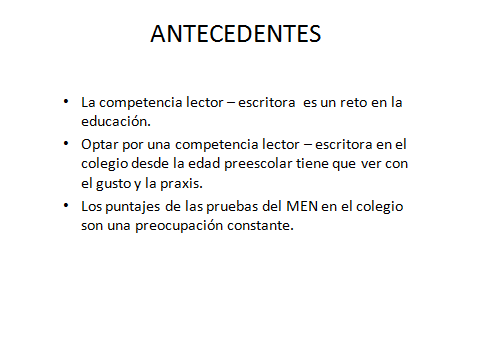 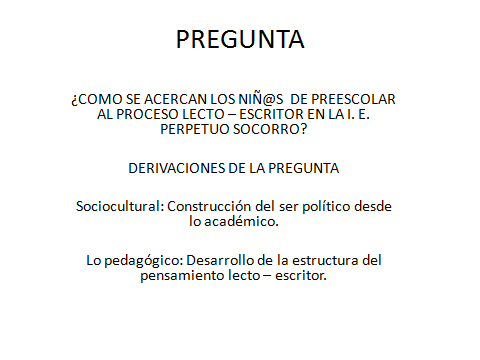 PROPUESTA 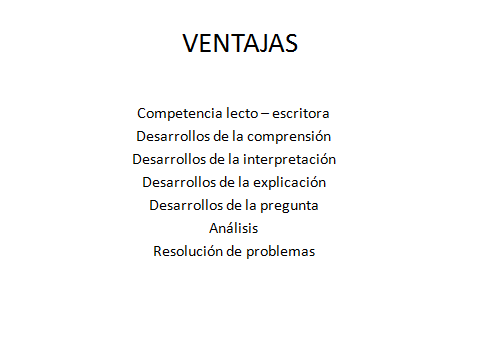 EXPERIENCIA SIGNIFICATIVANuestra experiencia en el aula es un proceso que se reconstruye a diario, cada día es una oportunidad para comprender  y no dejar de deslumbrarnos con la inteligencia de los niños, las ganas de aprender cosas nuevas y de descubrir todo lo que se les cruza en el camino; estos anhelos son los que nos mantienen en vilo para hacer de cada día el mejor.Hace seis años venimos trabajando en un proyecto que denominamos  por una socialización a través de la pedagogía del amor, acogiéndonos a la fundadora del Colegio La Madre Laura y con ella su pensamiento Misionero desde una pedagogía del amor.La institución acoge niños y niñas del barrio Belencito y el Corazón de la Comuna 13 de Medellín, igualmente niñ@s desplazados por la violencia que la ciudad vive.Este éxodo continuo ha hecho que los dos grupos de preescolar que tiene la institución sean uno, con dos profesoras; que han convergido en un solo pensamiento, el cual es  una formación en valores solidarios, una socialización continua y  una formación en competencias.Con recursos tradicionales incentivamos a los niños y niñas en un proceso lecto – escritor, pre-matemático, sustentado en el juego a aprender y actividades artísticas que van nutriendo este hacer con los niñ@s.Para ello dentro de la metodología de clases en la semana contamos con un día a día que conlleva a explorar y nutrir cada uno de ellos con  una experiencia significativa y enriquecedora.DIA LUNES – MIS VIVENCIASLos lunes contamos con las vivencias fin de semana en  el cual los niños llegan de sus hogares con un cumulo de anécdotas que van narrando uno a uno; estas van desde la acogida que puede haber por parte de los padres pero también los sinsabores de las peleas en casa, las agresiones  de los padres de familia, los maltratos que sufren estos por parte de algún familiar, los abusos de autoridad, la violencia del barrio; estas historias se tejen una a una, quedando plasmadas en un dibujo semanal, que aparte de ser un escape terapéutico para estos;  van acogiendo entre todos las historias de cada uno y se tejen amistades, abrazos, caricias que van sanado estos estados alterados de cada semana pero también un reconocerse, un saberse de si, un acogerse con el otro, permitiendo crecer como sujetos.Entre las enormes ventajas de este día en que se realizan las vivencias efectuadas el fin de semana de los niñ@s se puede mencionar la utilidad para el desarrollo psicosocial, afectivo y  valorativo, en cuanto estrategia intersubjetiva, el niño construye reglas de interacción, principios valorativos, intercambios, consolida su identidad con los procesos de reconocimiento del otro y de si mismos, posibilitando un “sano” auto concepto.Igualmente se reconoce el aporte de esta actividad a un desarrollo lingüístico y cognitivo, considerando las oportunidades para elaborar sus conceptos, construir las frases, enriquecer su mundo simbólico  y construir esquemas de cognición y acción.Profe: Mi papá, le pega a mi mamá…Ha, el mío también, suena  el eco…Profe: tiraron mucha bala anoche, nos escondimos todos en la casa…… pero el que mataron anoche que era primo de aquel niño era muy malo y por eso lo mataron……todos sabíamos que eso iba a pasar…Todas las historias van quedando en los dibujos que a veces no tan tétricos, otros más alegres; de salidas, juegos, van quedando en un histórico recorrido anecdótico de colores, rayas, que van figurando la vida cotidiana, pero que al quedar plasmado va cambiando el sabor del día.Otros que con mas luz y color encienden su día con un……A mi me llevaron a una fiesta……Fui a piscina con mis papas.O simplemente:…Yo no Salí de mi casa y vi televisión, todo el día.Y en muchas ocasiones.(Mi papá o mamá) me pegaron y me dejaron marcada esa correa… (u otro objeto)Estos son los amaneceres del día  lunes, pero como profesoras nos sostenemos en afianzar  para nuestros nin@s la naturaleza de la lúdica como posibilidad de  un “yo”, arriesgando sin temor la aventura de lo impredecible en la exploración del juego para el aprender, para la transformación del mundo social y personal no solo nuestro sino de nuestros educandos.Son muchos los requiebres pero también muchas las alegrías de reinventar cada nuevo día, de llegar a un espacio que es su nicho para aprender, para sonreír, para cantar, para jugar, para comer, para pintar, para escribir, para soñar…DIA MARTES – HORA DE INGLESEn esta experiencia los niños nos demostrado que pueden aprender a leer antes de los 6 años, de la misma manera que aprenden a hablar  aprovechando el juego, la socialización, las tecnologías y  las formas escritas del lenguaje que nos envuelven por todas partes.Entramos al segundo día de la semana  con un mundo por explorar con temáticas como la lengua extranjera y pre escritura para explorar en diferentes trabajos durante la mañana.Juegos de canciones con fraseos que indican lo que se va a aprender.Amarillo – yellow,  azul- blue,  rojo-red…Uno-one, dos-two, tres- tree…In the name on the father…Hello,  ¿wath your name?...Dando lugar a a nuevos despertares,nuevo vocabulario, nuevas actitudes, nuevos horizantes, que van sembrando inquietudes por explorar que es eso que suena raro, o simplemente para que los niñ@ digan … mi hermanito también dice así, yo lo escuche, en la televisión vi un programa, yo tengo un C.D, con canciones que dice así…Los niñ@ confirman el aprendizaje, les gusta y con canciones , juegos, adivinanzas, trabalenguas van aprendiendo la pronunciación del nuevo vocabularioCuando el ni@ esta aprendiendo a leer reconoce la palabra o frase, se le da una idea por asociación de lo que es para que tenga una idea de esta forma el aprendizaje de la nueva palabra no es segmentada sino global, esta nueva palabra tiene conexión con la frase u oración que se le dará al niñ@ de manera que el mensaje puede integrarlo al conocimiento previo.De esta forma lo fonológico alfabético estará integrado con lo gramatical, en un todo con sentido.Los niñ@s escuchan la palabra, se asocia con  la nueva información, se escriben los fonemas, se asocia la escritura, se repite, se escribe, se graba la palabra, se memoriza con el juego.De esta forma se aprehende el nuevo vocabulario que va haciendo de la lectura un juego.Saber leer es un proceso, no es un fin en si mismo, un medio para llegar a un fin el cual es la comunicación, la socialización, el ser personas, los niñ@s va sabiendo uno del otro en este trasegar y es el sentido de la formación que hemos venido trabajando en este tiempo.LOS MIERCOLES – CATEDRA MADRE LAURASon los valores a los que se les hace énfasis en este día sin olvidar lo demás por supuesto.Pretendemos desde esta óptica desglosar algunos temas que tenemos en cuenta para la formación del niñ@.                                                    Moral del niñ@Heteronimia                                                           Autonomía                                   Egocentrismo                                                          Opinión PropiaRealismo Moral                                                       Intercambio de opinionesReglas – Normas                                                     Decisiones - SancionesCastigo                                                                      Construcción de reglas                            Recompensa                                                            Convivencia                                   INTERRELACIONESA  partir del modelo dado de la Madre Laura, nos adentramos a conocer la vida de esta mujer, su familia, la composición de esta, la infancia de Madre Laura y desde allí, vemos una igual, una niña sensible, amante de la naturaleza, respetuosa, obediente, con ganas de aprender, juguetona, con ganas de ayudar a sus amigos (los indígenas), como se da a los demás, como es su amor por sus padres y hermanos.Se convierte en nuestro modelo y desde esta óptica vamos trabajando uno a uno los valores como el respeto, la solidaridad, la convivencia, la amistad, la honestidad.Todos estos son puntos de apoyo para trabajar la heteronimia y la autonomía, tan importantes para las relaciones sociales y el crecimiento personal de tod@s.Este trabajo se ayuda de fichas, juegos de relación, lecturas, videos.DIA JUEVES – LA HORA DEL CUENTOEn el  proceso de la enseñanza de la lectura y escritura tenemos estos dos días que son fuertes pues tanto los martes como los jueves jugamos en este sentido de la lectura y la escritura, añadiendo la expresión corporal, el canto, los sonidos ,las canciones como material de apoyo,Los días jueves vienen los cuentos narrados, escuchados, inventados y las nuevas palabras por aprender, continua el vocabulario por explorar.La experiencia de la expresión corporal ejecutada por sus profesoras, hace que los niños tengan los ojos en vilo de lo que sucede en el transcurso de la narración, es la hora para preguntar…Y que sigue…Muéstrenos el cuento pro.Está muy bonito ese cuento.Los niños están enganchados con el cuento, haciendo que la lúdica se manifieste desde la libertad de la pregunta, un hermoso planteamiento de la experimentación confiada.A los niñ@s les encanta que se les narren cuentos y luego expresan a través del dibujo lo que más le gustó d este,  aprenden poesías, se divierten con las adivinanzas y trabalenguas, realizan comentarios de las películas que ven, lúdica y juego al interior del aula.Con los cuentos los niños juegan a ser sujetos de la comunicación, se arriesgan a la aventura de lo impredecible, a transformar lo que han escuchado, en un inventario de formas, colores, escritura espontanea de lo que quieren averiguar, experiencia afectiva del conocer, incursionar el mundo cultural, con sus conocimientos previos de la escritura, construcción del conocimiento por descubrimiento de manera que sea significativa para los niñ@s.El contexto educativo del juego recupera su valor potencial dentro del proceso de aprendizaje pues las diferentes actividades se dan en un ambiente lúdico como agente vinculante de juego, tradición, trabajo escolar, procesos sistemáticos que permiten comprender las implicaciones prácticas dadas en una reflexión teórica desde sus docentes para llegar a tocar de una manera eficaz  el modo de aprender en sus educandos. Solo desde el reconocimiento del aprendizaje significativo, la escuela podrá cumplir mejor la tarea de desarrollar sujetos con pertinencia social, cultural, cognitiva, autónoma y de manera análoga participar en procesos orientados al desarrollo social.Todo el tiempo se asocian los conocimientos del día a día haciendo que para los niñ@s tenga sentido la historicidad de la semana en relación con los contenidos, para estos cobran sentido los días y por ende la semana, no quieren faltar pues ya tienen sentido sus cotidianidad y no se quieren perder lo que pasa en cada uno de ellos.VIERNES – RECREATIVO Y CULTURALEs la hora de poner en práctica lo aprendido por los niñ@s en sus juegos de relación.Este día vemos películas, salimos a los jardines del Tabor, que es un sitio que las hermanas de la comunidad de la Madre Laura nos facilitan para llevar a los niñ@s. Estos llevan juguetes que comparten, juegan por grupos, van cambiando de actividad, ellos deciden cuando y en que momento; absolutamente todos los niños están en diferentes grupos por momentos, cantan, tienen juegos de roles que se intercambian y es el momento de ver este juego de relaciones, el respeto por el otro, los estados emotivos donde se demuestran su afecto.También existen momentos donde realizamos fichas donde consignamos estas vivencias y como se suceden los hechos de cada uno, donde se va dando la impronta de que es lo realmente importante para cada uno y como lo compartimos realizando la socialización de los dibujos y lo que cada uno quiere decir.El desarrollo humano no es posible sin la existencia de la sociedad, aprendemos en la vida de relación, este proceso es el que va transformando el individuo de biológico a social por medio de la transmisión y del  aprendizaje cultural, con la convivencia los niñ@s aceptan su papel de una manera activa o pasiva asignándose el lugar que ocupa en su contexto, esto es lo que vamos viendo en sus juegos.Los viernes es como el acto conclusivo donde los niños nos muestran su aprendizaje.Algunas veces se cambia la actividad dentro del salón y con ayuda de fichas los niñ@s plasman lo aprendido, siendo evidencia para el trabajo a seguir.Es una forma grata de dar los contenidos y de ver como aprenden los niños jugando todo el tiempo.Igualmente hay viernes para realizar repasos de todo cuanto han visto siempre bajo la metodología del juego trabajo.Todos los días hacemos hincapié igualmente en las nociones pre matemática a partir de la fecha.PROYECTOS LUDICO PEDAGOGICOSPROYECTO NÚMERO 1º  Nombre del proyecto:    	“Mis vivencias”JUSTIFICACION:Hemos querido realizar este proyecto porque los niños y niñas traen de sus hogares y entorno una serie de acontecimientos que determinan la manera de actuar y de comportarse en el ambiente escolar, para volver estas experiencias de vida en agentes de aprendizaje.TABLA DE CONTENIDOS1.       ENTORNO ESCOLAR2.       QUIEN SOY YO3.       GENERO (niña-niño)4.       EL CUERPO5.       PARTES DEL CUERPO 6.     ORGANOS DE LOS SENTIDOS7.     LOS ALIMENTOS8.      EL VESTUARIO9.      MY FAMILY (my mother, my father, my sister, my brother, my baby, my grandmother, my          grandfather) 10.   EJERCICIOS DE EQUILIBRIO Y AGILIDAD11.   TRAZOS DE APRESTAMIENTO12.    LA CONVIVENCIA13.   EL ASEO14.    MI FAMILIA15.    LA CREACION 16.   LOS NUMEROS (1 al 5)17.    CRRESPONDENCIA18.   FIGURAS GEOMETRICAS 19.    ELEMENTOS TECNOLOGICOS20.    CLASIFICACION21.    DIMENSIONES: Alto-bajo22.    NOCION DE OBJETO: grande, mediano, pequeño23.    SALUDOS EN INGLESAMBITOS                                                                     PROYECTO  1PROYECTO  NÚMERO  2NOMBRE DEL PROYECTO:    “Mi cuerpo una fuente de comunicación”JUSTIFICACIÓN:Hablar del cuerpo es referirse a un todo y a un medio de expresión y comunicación, es por ello que este proyecto le da la posibilidad a los niños y niñas de relacionarse con los otros y con ellos mismos de manera lúdica con su cuerpo, a través del movimientos, desplazamientos, imitaciones, juegos de roles, manifestaciones artísticas,  partir del lenguaje gestual, oral  y escrita. También les permite comunicarse con los aprendizajes adquiridos en el idioma de inglés básico.TABLA DE CONTENIDOS1. LA VIVIENDA.( Clases y formas). Partes de la casa.2.   MI MUNICIPIO, MI DEPARTAMENTO Y MI PAIS.( símbolos patrios)3. PROFESIONES Y OFICIOS4.  NOCIONES ESPACIALES: (Arriba- abajo, cerca- lejos, dentro- fuera, adelante- atrás, encima- debajo.)5.  DIMENSIONES: (ancho-angosto, grueso – delgado.)6. CLASIFICACION7. SERIACION8. LOS NUMEROS DEL 5 AL109.  CORRESPONDENCIA DE NUMEROS10. IZQUIERDA – DERECHA11. MUCHOS – POCOS12. PESADO- LIVIANO13. TRAZOS14. LECTURA DE CUENTOS15. LAS VOCALES16. CANCIONES, RIMAS, COPLAS Y POEMAS17. SALTAR EN UNO Y DOS PIES18. EL CÍRCULO19. RELEVOS20. LANZAR  Y RECIBIR LA PELOTA21.  LA HISTORIA DE JESUS22. COLORES SECUNDARIOSAMBITO:    PROYECTO 2ºPROYECTO NÚMERO 3NOMBRE DEL PROYECT0:   “ Cuento cuentos…”  Hora del cuentoJUSTIFICACION:Los cuentos despiertan en los niños y niñas su imaginación ,sus fantasías y creatividad, son facilitadores de aprendizaje en cuanto enriquecen su vocabulario, la fluidez para conversar, la adquisición de nuevos conocimientos , el desarrollo de la comprensión lectora, el mejoramiento de la autoestima y el conocimiento de si mismo.  También facilitan la concentración y la atención, permiten a su vez la anticipación de sucesos, la argumentación y  la expresión de sentimientos.TABLA DE CONTENIDOS1    LOS SERES VIVOS2.   LOS SERES INERTES 3.   LOS ANIMALES DOMESTICOS4.   LOS ANIMALES SALVAJES5.   EL HABITA DE LOS ANIMALES6.   LA PLANTA Y SUS PARTES7.   ESTADOS DE LA MATERIA8.    LOS NUMEROS DEL 10  AL 209.    CLASIFICACION10.   CUENTOS11.   FIGURAS SOLIDAS ( LA PIRAMIDE)12.   LAS VOCALES (REFUERZO)13.   TRAZOS DE APRESTAMIENTO14.    LECTURA DE CUENTOS15.    LECTURA DE IMÁGENES16.    THE COLORS (YELLOW, RED, BLUE, BLACK, ORANGE, GREEN ETC.)17.    DIRRECIONALIDAD Y NOCIONES ESPACIALES18.    EL TIEMPO (DIA- NOCHE, DIAS DE LA SEMANA, LA HORA)19.     HISTORIA DE LA MADRE LAURA20.   CÁTEDRA DE MADRE LAURAAMBITO:    PROYECTO  3PROYECTO NÚMERO  4NOMBRE DEL PROYECTO:    “Recreativo y cultural”JUSTIFICACION:Es a través del juego como más fácil aprenden los niños y niñas, por medio de él descargan emociones, expresan realidades y  se inclinan por sus propios intereses y gustos.TABLA DE CONTENIDOS1. LOS MEDIOS DE COMUNICACIÓN2. LOS MEDIOS DE TRANSPORTE3. LECTURA DE CUENTOS CON  IMAGENES4. LAS CONSONANTES M, P, S, L. 5. LOS NUMEROS DEL 30  AL 50 6. LA DECENA, LA DOCENA, LA QUINCENA 7. TRAZOS DE APRESTAMIENTO 8. LOS ANIMALES EN INGLES (THE ANIMALS) 9.  LOS MESES DEL AÑO  10. SERIACION11. SUMAS Y RESTAS12. TRASNCRIBO PALABRAS A CORDES AL PROYECTO13. ESCRIBO MI NOMBRE14. FIGURA SOLIDA (EL CUBO Y EL CILINDRO) 15. DIRECCIONALIDAD Y NOCIONES ESPACIALES  16. DEPORTES CON LA PELOTA    17.SOY GRANDE VOY PARA PRIMERO    18. LA NAVIDAD    19. TRABAJOS MANUALES DE LA NAVIDAD.AMBITOS                                                                                        PROYECTO  4 Cada proyecto debe permitir abordar los tres ámbitos (de sí mismo, técnico científico y comunicativo) desarrollado por periodo. La presentación del material debe ser cuidadosamente expuesto, teniendo en cuenta los estadios de desarrollo de los niños y  las niñas.El trabajo por proyectos exige el cumplimiento de una serie de estrategias que facilita el diseño y aplicabilidad de los objetivos planteados en cada uno:Antes de planificar cualquier proyecto, se debe conocer a los niños y niñas su contexto  de forma que se  generen actividades significativas.Definir las metas, los objetivos y los aprendizajes específicos que se esperan lograr al finalizar el proyecto.Proponer los recursos para apoyar el desarrollo de las actividades. Tener un ambiente apropiado.Diseñar preguntas guías que conduzcan a los estudiantes hacia el logro de los objetivos.Debe contener una serie de actividades y los productos esperados.En la evaluación se debe tener presente: por un lado los resultados de los estudiantes y desde el proyecto en sí mismo.  EVALUACIÓN:La evaluación del aprendizaje es un proceso sistemático y permanente que comprende la búsqueda y obtención de información de diversas fuentes acerca de la calidad del desempeño, avance, rendimiento o logro del niño y de la calidad de los procesos empleados por el docente, la organización y análisis de la información a manera de diagnóstico; la determinación de su importancia y pertinencia de conformidad con los objetivos de formación que se esperan alcanzar, todo con el fin de tomar decisiones que orienten el aprendizaje y los esfuerzos de la gestión docente.De acuerdo con lo expresado anteriormente, se considera que la evaluación del aprendizaje es un proceso que comprende:La búsqueda y obtención de información.El diagnóstico acerca de la realidad observada.La valoración de conformidad con las metas propuestas.La determinación de los factores que están incidiendo.La toma de decisiones que consecuentemente se derivan de dicho proceso.PROPUESTAS DE TRABAJO CON MATERIALES       APRENDER Y JUGARPROPUESTAS DE TRABAJO CON MATERIALES       APRENDER Y JUGAROBJETIVOAcercar a los niños al proceso de lectura y escrituraEJE PROBLEMICO¿Cómo se acercan los niños del preescolar IEPS al proceso de lectura y escritura?MATERIALESCuentos: El avioncito que no sabía volarEl arbolito enanoACTIVIDAD(Describa brevemente la actividad diseñada p.ej. Uso del ábaco, descripción del hogar, etc.)ABC(Actividad-basicas-cotidianos-saludo-oracion-asistencia-calendario-asisencia-cantos)Repaso general en el tablero con fonemas a partir de la fecha con vocalesAplicación del material Aprender y jugarLectura del cuentoDibujo libreEscritura espontaneoDESARROLLO(Indique las características y la secuencia de desarrollo de la actividad, p.ej. El docente les solicita a los estudiantes que formen grupos de tres y les da un ábaco…)Se inicia la clase con ABC, se les presenta el cuento, se describen detalles del libro textura-autor-color-editorial. Se formulan preguntas sobre saberes previos: ¿De que se tratara el cuento? ¿Qué le ocurre al personaje?Identificación de las emocionesReconocimiento de la perspectiva del otro ¿Cuál crees que es el sueño del arbolito?Exploremos las primeras ideas sobre la lectura y escritura conjugación de fonemas y vocalesMemoria visual de palabras relacionadas con el cuentoEstímulo a escribir al dictadoSe leen las palabras escritas y se van borrandoSe escriben ordenes, se leen para ser realizadas en grupoSe transcribe el inicio del texto, se lee varias veces y se invita a escribirloSe realiza el dibujoSe socializaDESEMPEÑOSINDICADOR DE    DESEMPEÑOSESTRATEGIASPEDAGOGICASRECURSOSEVALUACION1.   ENTORNO ESCOLAR2.    QUIEN SOY YO3.   GENERO (niña-niño)4.   EL CUERPO5.   PARTES DEL CUERPO 6.   ORGANOS DE LOS SENTIDOS7.   LOS ALIMENTOS8.   EL VESTUARIO9.   MY FAMILY (my mother, my father, my sister, my brother, my baby, my grandmother, my  grandfather) 10.   EJERCICIOS DE EQUILIBRIO Y AGILIDAD11.  TRAZOS DE APRESTAMIENTO12.  LA CONVIVENCIA13.  EL ASEO14.  MI FAMILIA15.  LA CREACION 16.  LOS NUMEROS (1 al 5)17.  CORRESPONDENCIA18.  FIGURAS GEOMETRICAS 19.  ELEMENTOS TECNOLOGICOS20.  CLASIFICACION21.  DIMENSIONES: Alto-bajo22.   NOCION DE OBJETO: grande, mediano, pequeño23.    SALUDOS EN INGLESESPIRITUALReconoce a Jesús como amigo y creador.Se comunica con Jesús a través del silencio, cantos y oraciones.Valora la naturaleza como obra de Dios. Vive las enseñanzas de Jesús con la práctica de valores.Comprende rondas y juegos participando de ellos, siguiendo sus instrucciones.Participa espontáneamente en diálogos.Su expresión es clara correctaComunica emociones y vivencias a través del lenguaje corporal, oral y plástico.Observa e interpreta láminas.CORPORALRealiza actividades de motricidad fina  en forma libre.Desarrolla con facilidad ejercicios de pintura dactilar.Muestra habilidad al realizar actividades de movimiento con las diferentes partes del cuerpo.Participa creativamente en la realización de rondas, juegos y cantos.SOCIOAFECTIVASe integra fácilmente  con el grupo.Saluda y se despide cada vez que llega o sale.Manifiesta respeto por la naturaleza.Es solidario con sus compañeros.Respeta las pertenencias de los demás.COGNITIVAEscucha y atiende instrucciones.Reconoce y denomina los objetos semejantes y diferentes.Reconoce por su forma, silueta, color.Reconoce formas geométricas.ETICARespeta y cuida los enseres institucionales.Respeta y cuida sus implementos de trabajo.Asume con responsabilidad su trabajo.Respeta los compañeros con los que se relaciona.ESTETICADemuestra imaginación y sensibilidad en sus trabajos.Es espontaneo en la realización de tareas.Manifiesta gusto y agrado en la realización de trabajos artísticos.Demuestra interés y agrado en las actividades de grupo.COMUNICATIVA...COGNITIVAManeja las nociones de cantidad más, menos, muchos, pocos, lleno, vacio, unitario.Establece relaciones de correspondencia entre los objetos color, forma, tamaño.Maneja las nociones de ubicación en espacio, posición, lateralidad.Ordena secuencias.Realiza procesos de análisis, síntesis, arma rompecabezas.ETICAValora el colegio como espacio de convivencia y aprendizajeRespeta su trabajo y el de los otros.Participa en la construcción de normas para una sana convivencia.Expresa compromisos de cambio ante diferentes situaciones.ESTETICAProgresa en la ubicación grafica de sus trabajos en fichas y cuaderno.Maneja con habilidad sus implementos demostrando homogeneidad en sus trazos.Su coloreado mejora de acuerdo al sentido de lateralidad.Combina su coloreado creativamente.Saludo y presentaciónEntrega de escarapelasJuegos y dinámicas de  conocimientoJuegos de rolesElaboración de alimentos en el aula.Salida al interior de la escuela.Diálogos. Observar el cuerpo en el espejo.Delinear en papel la silueta del cuerpo y dibujar sus partes.Salida al campo para percibir sensacionesColorear según el sexo.Realización de una ensalada de frutasManipulación de objetos con diferentes texturasVisualización de láminas.Nombrar lo que observa.Visualización del video Juego de roles: normas de cortesía.Posición de la hoja.Toma de lápiz en forma de pinza.Juego de roles sobre normas de cortesía: Saludar, despedirse, pedir el favor y dar las gracias.Coloreado,  Picado,        Rasgado,  Punzado Entorchado, Pegado, Ensartado,      Dibujos.Trazos para el desarrollo de la motricidad fina.Elaboración de la bandera del colegio.Recorrido por las dependencias del colegio..establecimiento de normas de convivencia grupal..pautas para el manejo racional del agua con campañas dentro del aula..pautas para el uso del baño y el cepillado de dientes..importancia de una buena alimentación, preparación para que siempre consuman los alimentos del complemento y de casa..desplazamiento en filas..elaboración de fichas alusivas a temas trabajados.entrega del rótulo del nombre y trazo de muestra. .decoración de los cuadernos..proyectos de aula.doblado del perro, utilizando cuadrados de papel.juegos de roles para aprender a trabajar en grupoCreación del manual de convivencia grupal..diálogo sobre los deberes y derechos..vivencia de los valores institucionales..valoración de la alimentación,  del aseo personal, del aula y zonas compartidas..comportamientos dentro y fuera del aula..importancia del silencio en el trabajo personal..campañas grupales para obtener metas colectivas..valoración de los útiles e implementos de trabajo..reconocimiento y valoración de su nombre y el de los otros.. Elaboración de rompecabezas de cuatro partes.. Aprendizaje de canciones alusivas a temas trabajados.. Motivación a aprendizaje de la segunda lengua con videos y canciones.LápicesCartulinaCintas de coloreslanas    Punzones    Tijeras Papel seda     Papel silueta   Papel periódico      Papel crepéfomypegantepapel bond.TriángulosCuadradosSogas   Videos    Cuentos      objetos del medio.Grabadora, casete.CD       Láminas       papel silueta.Témperas.    Tapas de gaseosaTijeras.Punzones.   Material de desecho.Crayolas     Colores      Vinilos   TizasVideo Beem Dibujar  su cuerpo demostrando así el reconocimiento que se tiene de sí mismo con referencia a su esquema corporal. Exponen sus trabajos  y participaran de la ronda mi cuerpo señalando cada parte. Ejercitación de quitar y poner prendas. Practica de amarrado de zapatos.Observar en los niños y las niñas la posición del cuerpo, de la hoja     y toma del lápiz      correctamente, y mediante  una dramatización ilustrar hábitos adecuados e inadecuados de aseo y presentación personal. Salidas al tablero.Participación individual y grupal.DESEMPEÑOSINDICADOR DE  DESEMPEÑOSESTRATEGIASPEDAGOGICASRECURSOSEVALUACION1. LA VIVIENDA.( Clases y formas). Partes de la casa.2.   MI MUNICIPIO, MI DEPARTAMENTO Y MI PAIS.( símbolos patrios)3. PROFESIONES Y OFICIOS4.  NOCIONES ESPACIALES: (Arriba- abajo, cerca- lejos, dentro- fuera, adelante- atrás, encima- debajo.)5.  DIMENSIONES: (ancho-angosto, grueso – delgado.)6. CLASIFICACION7. SERIACION8. LOS NUMEROS DEL 5 AL109.  CORRESPONDENCIA DE NUMEROS10. IZQUIERDA – DERECHA11. MUCHOS – POCOS12. PESADO- LIVIANO13. TRAZOS14. LECTURA DE CUENTOS15. LAS VOCALES16. CANCIONES, RIMAS, COPLAS Y POEMAS17. SALTAR EN UNO Y DOS PIES18. EL CÍRCULO19. RELEVOS20. LANZAR  Y RECIBIR LA PELOTA21.  LA HISTORIA DE JESUS22. COLORES SECUNDARIOS.ESPIRITUAL Reconoce la semana santa como tiempo de reflexión.Reconoce  a la Virgen María como madre de Jesús.Siente admiración por el amor de Dios hacia nosotros.Vive con alegría las enseñanzas religiosas.COMUNICATIVASe comunica con claridad y precisión con sus compañeros y amigos. argumentoEmplea nuevas palabras construyendo oraciones sencillas.Adivina lo que sucederá en el cuento de acuerdo con su  argumento.CORPORALDelimita espacios al colorear Ejercita su trazo siguiendo líneas de punteo. Reconoce el derecho e izquierdo de su cuerpo.	Aplica las nociones de tiempo a movimientos simples de locomoción.SOCIOAFECTIVAEs cuidadoso con sus pertenencias.Realiza trabajos responsablemente.Comparte experiencias y sus materiales con sus compañeros.Asume responsabilidades al organizar el salón, juguetes y recoger basura.COGNITIVAManeja las nociones de cantidad más, menos, muchos, pocos, lleno, vacio, unitario.Establece relaciones de correspondencia entre los objetos color, forma, tamaño.Maneja las nociones de ubicación en espacio, posición, lateralidad.Ordena secuencias.Realiza procesos de análisis, síntesis, arma rompecabezas.ETICAValora el colegio como espacio de convivencia y aprendizajeRespeta su trabajo y el de los otros.Participa en la construcción de normas para una sana convivencia.Expresa compromisos de cambio ante diferentes situaciones.ESTETICAAplicación de diferentes .Trazo de vocales, números y figuras geométricas..Saludos en inglés,   colores, números, señal de la cruz, ordenes(ponerse de pie, sentarse, hacer silencio) a partir de juegos de salón fichas, cantos y videos)Proyectos de aula, cátedra Madre Laura, vivencias fin de semana, día recreativo y cultural, hora del cuento y me relaciono con la segunda lengua.  . Elaboración de rompecabezas de seis partes.. Aprendizaje de canciones alusivas a temas trabajados.. Motivación a aprendizaje de la segunda lengua con videos y canciones..Juegos de roles para aprender a trabajar en grupoCreación del manual de convivencia grupal..Diálogo sobre los deberes y derechos..Vivencia de los valores institucionales..Valoración de la alimentación,  del aseo personal, del aula y zonas compartidas..Comportamientos dentro y fuera del aula..Importancia del silencio en el trabajo personal..Campañas grupales para obtener metas colectivas..Valoración de los útiles e implementos de trabajo..Reconocimiento y valoración de su nombre y el de los otrosTemperasLápicesCrayolas´FichasGrabadoraVideo veanCDPapel periódicoBloques lógicosObjetos  para seriarPalos de paletaCuentosRompecabezasManual de convivenciaParquePelotasLazosCancionesRondasVinilosPincelesCapillaLaminasSe realiza en grupo a partir de juego de roles, construyendo pautas de convivencia escolar.Se evalúan los conceptos trabajados grupalmente y en forma individual, se exponen los trabajos realizados y se sustentan  ante el grupo´A partir de la motivac ión e interés  en las actividadesDESEMPEÑOSINDICADOR DE  DESEMPEÑOSESTRATEGIASPEDAGOGICASRECURSOSEVALUACION1  .LOS VALORES2.   LOS SERES INERTES3.   LOS ANIMALES DOMESTICOS4.   LOS ANIMALES SALVAJES5.   EL HABITA DE LOS ANIMALES6.   LA PLANTA Y SUS PARTES7.   ESTADOS DE LA MATERIA8.    LOS NUMEROS DEL 10 AL 209.    CLASIFICACION10.   CUENTOS11.   FIGURAS SOLIDAS ( LA PIRAMIDE)12.   LAS VOCALES (REFUERZO)13.   TRAZOS DE APRESTAMIENTO14.    LECTURA DE CUENTOS15.    LECTURA DE IMÁGENES16.    THE COLORS (YELLOW, RED, BLUE, BLACK, ORANGE, GREEN ETC.)17.    DIRRECIONALIDAD Y NOCIONES ESPACIALES18.  EL TIEMPO (DIA- NOCHE, DIAS DE LA SEMANA, LA HORA)19. HISTORIA DE LA MADRE LAURA20.  CÁTEDRA DE MADRE LAURA21. señales de tránsito22. Concepto de conjuntos, líneas, cuantificadores, signos, símbolos, números, figuras geométricas, colores primarios23. Vocales, mayúsculas y minúsculas, fonemas, nombre completo.24. Diibujos de figura fondo, técnicas manuales25.naturaleza, fenómenos naturales, la creación,26.NormaESPIRITUALVive con alegría la preparación de la navidad.Disfruta el aprendizaje de villancicos para alabar al Señor.Reconoce la navidad como tiempo de diálogo y unión familiar.Participa en la celebración de la novena navideña escolar.SOCIOAFECTIVOReconoce sus equivocaciones y las corrige Cuida adecuadamente los servicios y lugares del salón y del colegio.Demuestra sus sentimientos de solidaridad, respeto y responsabilidad.Expresa sus sentimientos y emociones con sus compañeros.Realiza con agrado e interés sus trabajos, terminándolos en el tiempo indicado.COGNITIVAMuestra curiosidad por conocer el mundo físico, natural y social.Distingue figura fondo y fuga de detalles.Discrimina, asimila y representa letras, números y signos.Grafica mayúsculas y minúsculas.Transcribe textos cortos.Resuelve lógica y prácticamente situaciones problema.ACTITUDINAL VALORATIVA ETICA Soluciona pacíficamente las dificultades que se presentan en la cotidianidad.Propone acciones que influyen en las normas de interacción.Reconoce los valores de la Madre Laura como un modelo de mujer a quien imitar.Expresa respeto por los símbolos patriosESTETICAManifiesta gusto y creatividad en sus expresiones artísticas.Comunica su visión particular del mundo con sus dibujos.Utiliza diferentes materiales en la ejecución de sus trabajos.Demuestra sensibilidad e imaginación en la ejecución de sus trabajosESPIRITUALReconoce a Jesús como amigo y creador.Se comunica con Jesús a través del silencio, cantos y oraciones.Valora la naturaleza como obra de Dios. Vive las enseñanzas de Jesús con la práctica de valores.COMUNICATIVAUtiliza el lenguaje apropiado para explicar vivencias, situaciones y experiencias.Comunica emociones y vivencias a través de dramatizaciones y juegos de roles.Escucha atentamente cuentos e historias.Relata hechos reales e imaginarios.Reconoce los medios de comunicación y de transporteCORPORALControla su cuerpo en movimientoPerfecciona su ajuste corporal en situaciones de movimiento.Desarrolla una buena aprensión y manejo de pinza.Expresa y representa con su cuerpo situaciones cotidianasObservación de láminas, Dialogo sobre la familia, el colegio y el barrio.Dialogo sobre los diferentes grupos a los que se pertenece, las actitudes y valores en cada uno  desde los deberes y derechos. Dibujos alusivos y juegos de roles. Elaboración del semáforo con material desechable. Juego libre con objetos de conteo. juegos de agrupaciónDescripción de mascota preferida.Sembrado de semillaEnseñanza de canciones y poesías.Lotería de asociación.Lectura de laminasCampañas de conservación de los recursos.LáminasAfichesCartelerasPelículasCuadernosFichasPeluchesExperimentosObjetos del salónVasoSemillaAlgodónClases de papelTijeraspeganteConstrucción de reglas de juego y de convivencia dentro y fuera del aula. Práctica diaria de normas de convivencia en el aula, parque, comedor etcElaboración de fichas.Juegos con material didácticoJuegos de construcción.Realización de tareas.INDICADOR DE    DESEMPEÑOSDESEMPEÑOSESTRATEGIASPEDAGOGICASRECURSOSEVALUACION1. LOS MEDIOS DE COMUNICACIÓN2. LOS MEDIOS DE TRANSPORTE3. LECTURA DE CUENTOS CON  IMAGENES4. LAS CONSONANTES M, P, S, L. 5. LOS NUMEROS DEL 30  AL 50 6. LA DECENA, LA DOCENA, LA QUINCENA 7. TRAZOS DE APRESTAMIENTO 8. LOS ANIMALES EN INGLES (THE ANIMALS) 9.  LOS MESES DEL AÑO  10. SERIACION11. SUMAS Y RESTAS12. TRASNCRIBO PALABRAS A CORDES AL PROYECTO13. ESCRIBO MI NOMBRE14. FIGURA SOLIDA (EL CUBO Y EL CILINDRO) 15. DIRECCIONALIDAD Y NOCIONES ESPACIALES  16. DEPORTES CON LA PELOTA    17. DOMINIO DEL MAUSE  (PAINT, JUEGOS EDUCATIVOS)    18. LA NAVIDAD    19. TRABAJOS MANUALES DE LA NAVIDAD.SOCIOAFECTIVAPropone alternativas para solucionar los problemasParticipa con alegría de las festividades y actos en el colegioSe muestra independiente en la realización de sus trabajosSabe esperar el turno cuando se requiereDemuestra responsabilidad y tranquilidad en su trabajoCOMUNICATIVAEnriquece constantemente su vocabularioIdentifica la idea principal de un texto o historiaReconoce diferentes tipo de textos de acuerdo a contenidos, formas de expresión e interpretación comunicativaCOGNITIVAAgrupa los números para obtener resultadosIdentifica las figuras geométricas y sus característicasAsocia el numero con la cantidadCalcula la diferencia entre cantidadesComprende los conceptos de docena, decena y quincena Identifica los números en el circulo de 50CORPORALMuestra armonía en la ejecución de actividades físicas como velocidad y agilidad en ejercicios y juegosManeja con propiedad el cuaderno es su espacialidad y lateralidad Maneja nociones temporo-espacialesCoordina movimientos fijos y gruesosPosee buen dominio del esquema corporal ESPIRITUALVive con alegría la preparación de la navidad..Disfruta el aprendizaje de villancicos para alabar al Señor.Reconoce la navidad como tiempo de diálogo y unión familiar.Participa en la celebración de la novena navideña escolar.ETICARespeta y cuida los enseres institucionalesRespeta y cuida sus implementos de trabajoAsume con responsabilidad su trabajoRespeta a los compañeros con los que se relacionaCelebraciones especiales con eucaristíasPreparación de cantos y poesíasRealización de fichas y consignación en cuadernos. Motivación a fechas  especialesEnseñanza de cantos, ensayos de la novena de navidadNovena de navidad a cargo de Preescolar ante la Primaria. Juegos de rolesJuegos de habilidades (concéntrese, alcance la estrella. La pesca milagrosa, el ahogadito, el ahorcadito ,loterías, cuentos etc )DisfracesPersonajes bíblicosCascabelesInstrumentos musicalesCuerpos sólidosCuentosNovena de navidad.LaminasJuguetesCartillaAbacoChitosFichasColoresMateriales reciclablesEl calendarioMateriales de conteo.Fichas con números, signos y letras.TVVideo veanGrabadora.MireyaComportamientos en lugares y celebraciones.Acuerdos establecidos grupalmente.Solución pacifica de pequeñas dificultades.Juego de roles.Manejo de conflictos y solución de  ellos.Consignación de conceptos